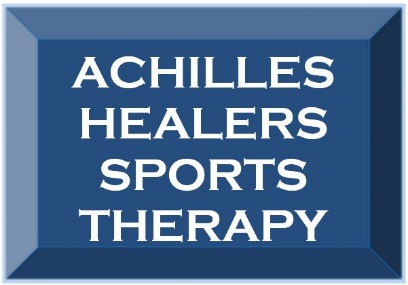 Declaration of Health & Disclaimer prior to Hands-On TherapyI hereby confirm that:I am not knowingly experiencing any symptom of the Covid-19 Coronavirus illness such as a dry cough, shortness of breath or difficulty breathing, new loss of taste or smell, high temperature, fever, chills, repeated shaking with chills, muscle pain, headache or sore throat.I have not knowingly been exposed to, or in close personal contact with any person exhibiting any of the Covid-19 Coronavirus symptoms listed above, within the last 14 days.I am not living, or working closely with, any person who has been diagnosed with the Covid-19 Coronavirus within the last 14 days.I have not travelled internationally within the last 14 days.I have not travelled to an increased infection rate area within the UK during the last 14 days.I have not been part of a mass-participation event within the last 14 days.I have not been tested or diagnosed with Covid-19 Coronavirus and not yet cleared as non-contagious by UK public health authorities.I am following all UK Government recommended guidelines as much as possible and limiting my exposure to the Covid-19 Coronavirus as much as practicably possible.I acknowledge that Achilles Healers Sports Therapy has put in place all reasonably practicable measures to reduce the spread of the Covid-19 Coronavirus.I also acknowledge that Achilles Healers Sports Therapy cannot guarantee that I will not become infected with the Covid-19 Coronavirus. I understand that the risk of becoming exposed to and/or infected by the Covid-19 Coronavirus may indirectly result from the actions, omissions, or negligence of myself and others, including, but not limited to, clinic staff, and other clinic clients and their families.I voluntarily seek the services provided by Achilles Healers Sports Therapy and acknowledge that I am increasing my risk to exposure to the Covid-19 Coronavirus. I acknowledge that I must comply with all set procedures whilst in clinic to reduce the spread of the virus whilst attending my appointment.Signed: (Signature): ________________________________________________________Name: (Print Name): _______________________________________________________Date: (DD / MM / YYYY): ____________________________________________________